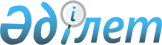 О внесении изменений и дополнений в решение Темиртауского городского маслихата от 14 сентября 2010 года N 31/5 "Об утверждении Правил предоставления жилищной помощи населению города Темиртау и поселка Актау"
					
			Утративший силу
			
			
		
					Решение Темиртауского городского маслихата Карагандинской области от 24 декабря 2010 года N 34/9. Зарегистрировано Управлением юстиции города Темиртау Карагандинской области 29 декабря 2010 года N 8-3-111. Отменено решением Темиртауского городского маслихата Карагандинской области от 9 декабря 2011 года N 47/5      Сноска. Отменено решением Темиртауского городского маслихата Карагандинской области от 09.12.2011 года N 47/5.

      В соответствии с Законом Республики Казахстан от 23 января 2001 года "О местном государственном управлении и самоуправлении в Республике Казахстан", городской маслихат РЕШИЛ: 

      1. Внести в решение 31 сессии Темиртауского городского маслихата от 14 сентября 2010 года N 31/5 "Об утверждении Правил предоставления жилищной помощи населению города Темиртау и поселка Актау" (зарегистрировано в Реестре государственной регистрации нормативных правовых актов за N 8-3-108, опубликовано в газете "Второе счастье" от 2 ноября 2010 года N 10), следующие изменения и дополнения:

      1) в преамбуле Правил предоставления жилищной помощи населению города Темиртау и поселка Актау (далее - Правила) на государственном языке после слов "Ақтау кенті" дополнить словами "аз қамтылған";

      в преамбуле Правил на русском языке после слов "порядок оказания жилищной помощи" дополнить словами "малообеспеченным";

      2) в пункте 1:

      в подпункте 2) после слова "мусороудаление" дополнить словами "и обслуживание лифтов";

      в подпункте 13):

      слова "(квитанция, извещение, справка)" исключить;

      слова "электронном носителе" заменить словами "бумажных или электронных носителях";

      3) в абзаце первом пункта 2 Правил на государственном языке после слов "Тұрғын үй көмегі" дополнить словами "аз қамтылған";

      в пункте 2 Правил на русском языке после слов "Жилищная помощь предоставляется" дополнить словом "малообеспеченным";

      4) в абзаце первом пункта 3 Правил на государственном языке после слов "болып табылатын" дополнить словами "аз қамтылған";

      в абзаце первом пункта 3 Правил на русском языке после слов "Жилищная помощь предоставляется" дополнить словом "малообеспеченным";

      5) в пункте 4:

      в подпункте 1) после слов "18 квадратных метров" дополнить словами ", на человека в многокомнатных квартирах (домах)";

      в абзаце первом подпункта 2) слова "на одного человека" исключить;

      абзац пятый подпункта 2) изложить в следующей редакции:

      "потребление твердого топлива по фактическим расходам, с предъявлением счетов поставщиков услуг (квитанции, накладные, счета-фактуры, справки), но не более:";

      6) в пункте 19:

      в подпункте 1) после слов "удостоверяющего личность заявителя" дополнить словами "(удостоверение личности, вид на жительство, удостоверение лица без гражданства)";

      в подпункте 4) после слов "свидетельства о браке или расторжении брака" дополнить словами ", свидетельство о смерти";

      в подпункте 6) слова "и потреблении коммунальных услуг" исключить;

      в подпункте 7) после слов "потреблении твердого топлива" дополнить словами ", счет (квитанции, накладные, счета-фактуры, справки) на потребление твердого топлива";

      в подпункте 10) после слов "на потребление коммунальных услуг" дополнить словами "(при потреблении емкостного или баллонного газа - справки, квитанции)";

      7) приложение 1 к Правилам изложить в новой редакции согласно приложению к настоящему решению;

      6) в приложении 5 таблицу дополнить строкой 11 следующего содержания: "11 Обслуживание лифтов".

      2. Настоящее решение вводится в действие со дня его официального опубликования.

      

       _________________ Ю. Ким

      24 декабря 2010 года

      __________________________________________

      (населенный пункт, район, область)

      от _______________________________________

      (фамилия, имя, отчество заявителя)

      проживающего по адресу ___________________

      (город, район)

      __________________________________________

      (улица, N дома и квартиры, N телефона)

      удостоверение личности N _________________

      выдано ___________________________________

      дата выдачи ______________________________

      СИК ______________________________________

      РНН ______________________________________

      _________ Регистрационный номер семьи

 ЗАЯВЛЕНИЕ      Прошу назначить моей семье жилищную помощь.

       Моя семья состоит из _____ человек.

       К заявлению прилагаю необходимые документы.

       N лицевого счета________. Наименование поставщика услуг________

      (за расходы на содержание общего имущества объекта кондоминиума, отопление, холодную воду, канализацию, горячую воду, вывоз мусора, электроэнергию, газ, телефон, арендную плату за пользование жилищем, обслуживание лифтов).

       N лицевого счета________. Наименование поставщика услуг________

      (за расходы на содержание общего имущества объекта кондоминиума, отопление, холодную воду, канализацию, горячую воду, вывоз мусора, электроэнергию, газ, телефон, арендную плату за пользование жилищем, обслуживание лифтов).

       N лицевого счета___________. Наименование банка________________

      (за расходы на содержание общего имущества объекта кондоминиума, отопление, холодную воду, канализацию, горячую воду, вывоз мусора, электроэнергию, газ, телефон, арендную плату за пользование жилищем, обслуживание лифтов).

       N лицевого счета_____. Орган управления объекта кондоминиума___

      (за расходы на содержание общего имущества объекта кондоминиума, целевой взнос на капитальный ремонт общего имущества объекта кондоминиума, взносы на накопление средств на капитальный ремонт общего имущества объекта кондоминиума).

       Я и члены моей семьи даем свое разрешение на раскрытие информации о доходах, которое может быть предъявлено юридическим и физическим лицам, как подтверждение нашего согласия на выдачу государственному учреждению "Отдел занятости и социальных программ города Темиртау" сведений о доходах членов нашей семьи.

       В случае возникновения изменений обязуюсь в течение 10 дней сообщить о них.

       Предупрежден (а) об ответственности за представление недостоверных сведений и поддельных документов.

       "___" _______ 20__г. ___________________

       (подпись заявителя)

      Документы приняты

      "__" ____ 20__г. _______ _____________________________________

       подпись (Ф.И.О., должность лица, принявшего документы)


					© 2012. РГП на ПХВ «Институт законодательства и правовой информации Республики Казахстан» Министерства юстиции Республики Казахстан
				Председатель сессии,

секретарь маслихата

А. Аркатов

СОГЛАСОВАНО

Начальник

государственного учреждения

"Отдел занятости и социальных

программ города Темиртау"

Приложение
к решению Темиртауского городского маслихата
от 24 декабря 2010 года N 34/9
Приложение 1
к Правилам предоставления жилищной помощи
населению города Темиртау и поселка Актау
В уполномоченный орган